                                                         newspaper Big Ben  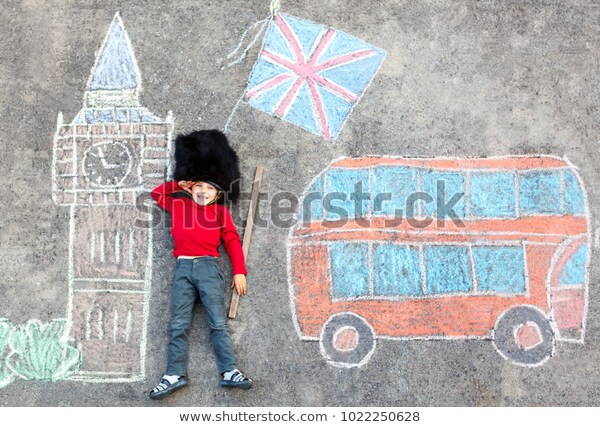 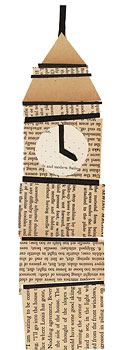 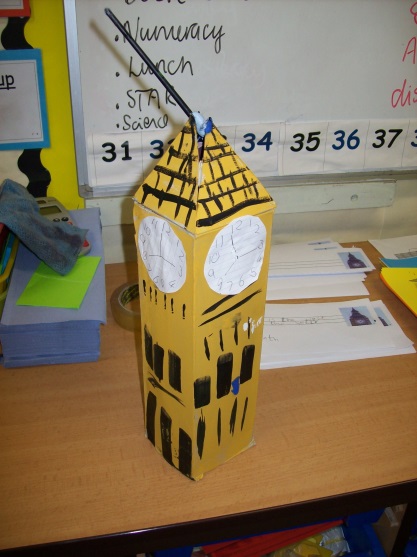 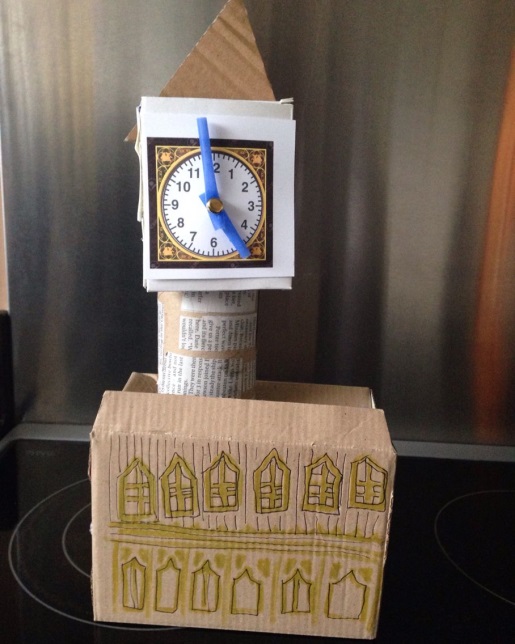 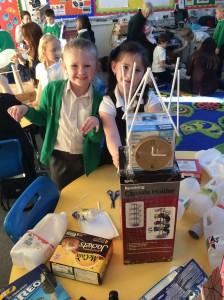 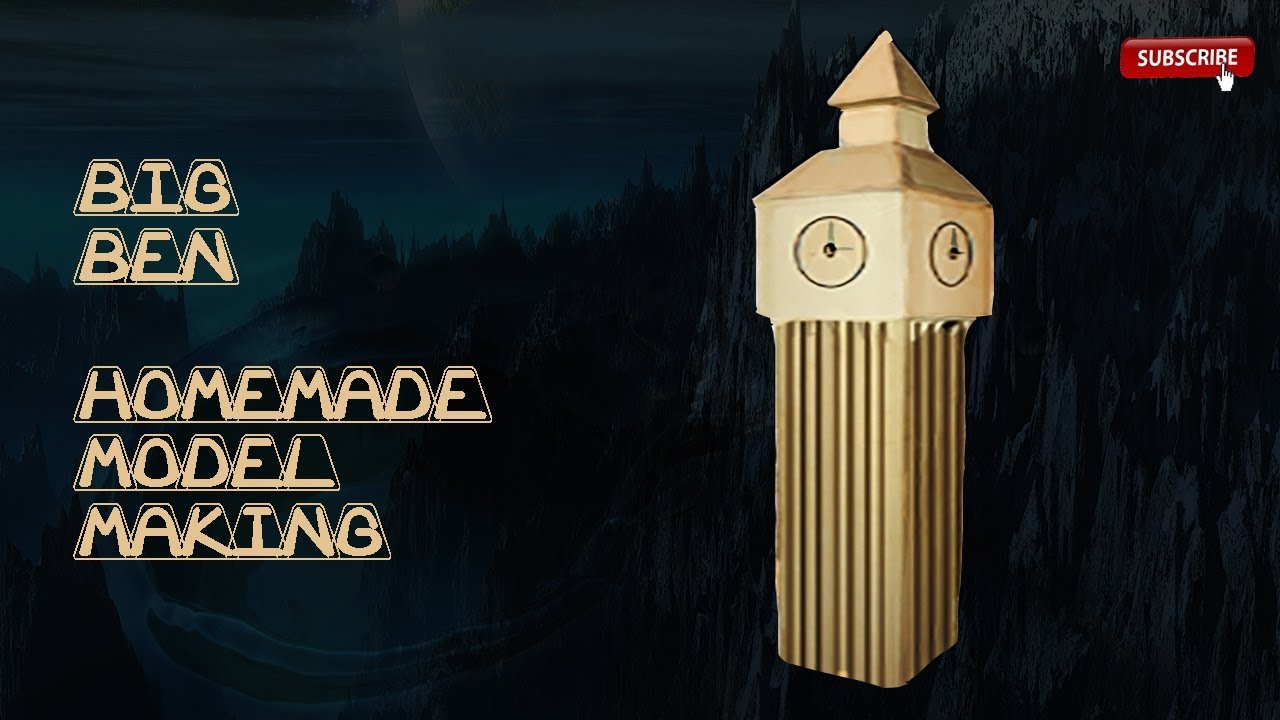 